ЧЕРКАСЬКА ОБЛАСНА РАДАР І Ш Е Н Н Я21.12.2021                                                                             № 10-2/VIIIПро передачу майнакомунальної власностіВідповідно до пункту 20 частини першої статті 43 Закону України
"Про місцеве самоврядування в Україні", враховуючи рішення обласної ради від 16.12.2016 № 10-18/VIІ "Про управління суб’єктами та об’єктами спільної власності територіальних громад сіл, селищ, міст Черкаської області",
від 26.11.2021 № 9-16/VIIІ "Про Перелік суб’єктів господарювання та об’єктів спільної власності територіальних громад сіл, селищ, міст Черкаської області",
від 20.12.2019 № 34-31/VII "Про затвердження Положення про порядок передачі об’єктів права спільної власності територіальних громад сіл, селищ, міст Черкаської області", враховуючи листи Управління охорони здоров’я Черкаської обласної державної адміністрації від 10.12.2021 № 4779/02/12-01-18, комунальних некомерційних підприємств "Черкаська обласна дитяча лікарня Черкаської обласної ради" від 09.12.2021 № 386/01-15 та "Обласний центр екстреної медичної допомоги та медицини катастроф Черкаської обласної ради" від 09.12.2021 № 1674, обласна рада   в и р і ш и л а:1. Передати з балансу комунального некомерційного підприємства "Обласний центр екстреної медичної допомоги та медицини катастроф Черкаської обласної ради" на баланс комунального некомерційного підприємства "Черкаська обласна дитяча лікарня Черкаської обласної ради" автомобіль АВТОСПЕЦПРОМ, 2019 року випуску, інвентарний номер 10560064, державний номер СА 6079 СК, номер двигуна (шасі) Y79941118K9C64434, первісною вартістю 350 000,00 грн (триста п’ятдесят тисяч гривень 00 копійок), залишковою вартістю 250 000,00 грн (двісті п’ятдесят тисяч гривень 00 копійок).2. Контроль за виконанням рішення покласти на постійну комісію обласної ради з питань комунальної власності, підприємництва та регуляторної політики.Голова									А. ПІДГОРНИЙ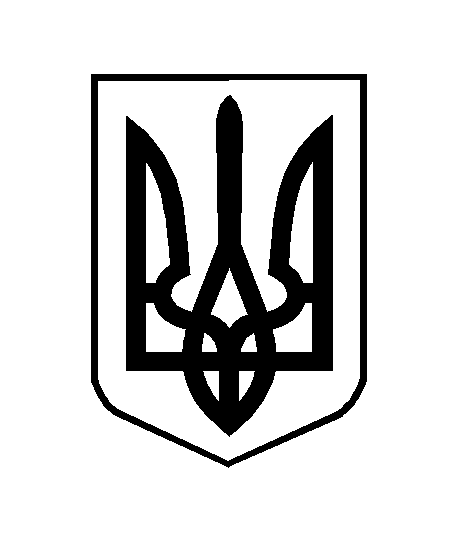 